How to Reset a Forgotten PasswordFrom the ACR Login page (https://sso.acr.org) click 'Need help signing in?' to view the self-service options available.Select 'Forgot password?'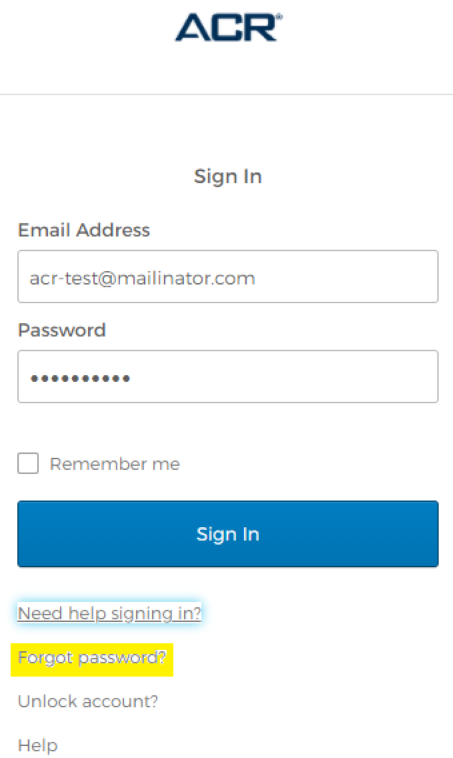 Enter the email address used for your ACR Login and click 'Reset Email.’ This must be a valid, active email address that you can access.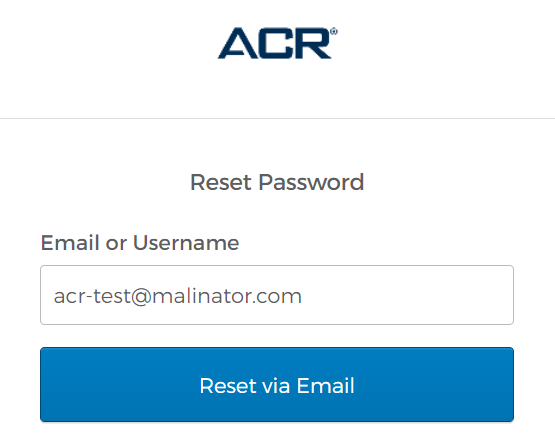   If you have an active ACR Login, then you will receive the following email. 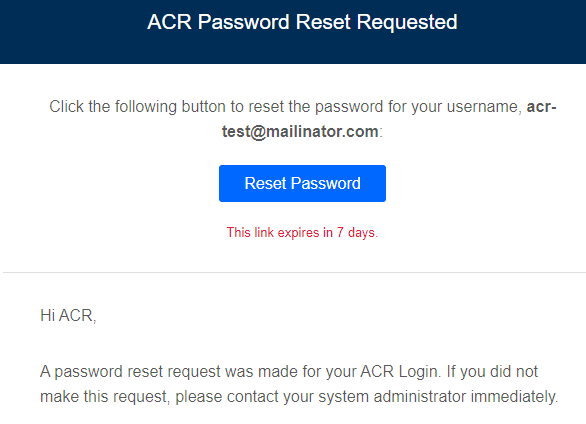 Click the 'Reset Password' button in the email. 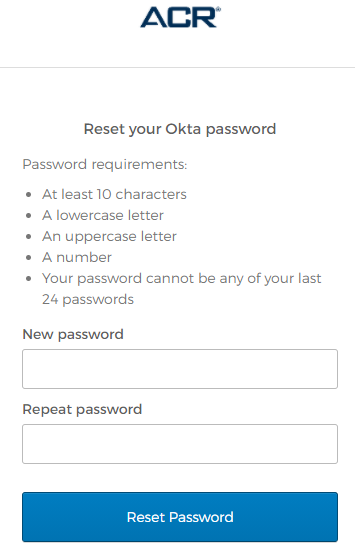 You will be taken to the screen as shown on the right and asked to create a new password based on the requirements shown.Enter your password in both the 'New password' and 'Repeat password' fields and click 'Reset Password.'
If successful, you will be taken to your ACR Login dashboard where you can access your ACR applications. Note: You do not need to update or change your email unless either you or the ACR suspect your account may have been compromised.Questions?  Contact NRDRSupport@acr.org 